Headteacher: Jason Murgatroyd St. George’s RoadGrangetown Middlesbrough TS6 7JATel: 01642 455278Mobile: 07376426207E: office@grangetownprimary.org.ukW: www.grangetownprimaryschool.co.uk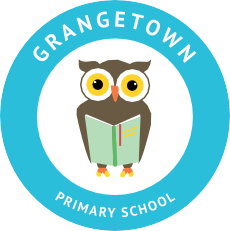 29th April 2021Dear Parents and Carers,BANK HOLIDAY MONDAY – SCHOOL CLOSURE I would like to let all parents and carers know that the school will be closed on Monday 3rd May for Bank Holiday and will reopen on Tuesday 4th May.If you have any questions then please get in touch with school.Assuring you of our best intentions at all times.Yours sincerelyMiss Mott Deputy Head & SENCO Registered Address: Caedmon Primary School, Atlee Road,Middlesbrough. TS6 7NA. Registration Number: 12109048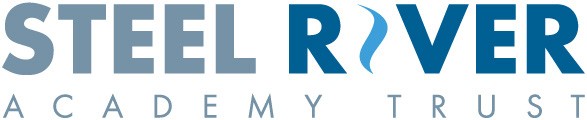 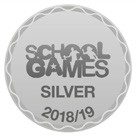 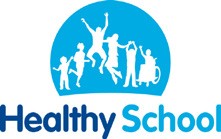 